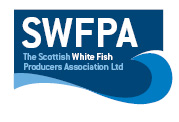 Creel PositionsCreel Position Info Moray Firth off Portknockie  AIS Beacon on NW corner57 47,75N	2 51,18W57 47,12N	2 51,5W57 47,1N	2 53,83W57 47,76N	2 53,65WDate15th July 2021Vessel Name & Reg NoCamann II BF160Skipper NameCharlie HillSkipper Email AddressCharliedhill@hotmail.comSkipper Mobile No07493 167544